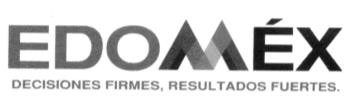 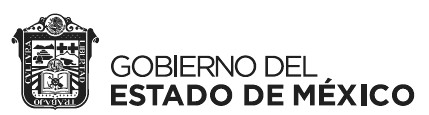 FORMATO DE RECEPCIÓN DE DENUNCIAS, SUGERENCIAS Y RECONOCIMIENTOSFolio del SIDE:  	3. Nombre del denunciante:                                                                          .        Anónimo4. La persona que presenta la denuncia, sugerencia o reconocimiento es:Persona Servidora Pública                                          Ciudadano5. ¿Es su deseo conciliar?       Si               NoDATOS DEL DENUNCIANTE.6. Domicilio (calle, número, referencia): 	7. Estado/Municipio/Colonia/Localidad/C.P.: 	8. Teléfono/E-mail:  	DATOS DE LA DENUNCIA, SUGERENCIA O RECONOCIMIENTO.9. Lugar y fecha de los hechos: 	10. Narración de los hechos: 	11. Nombre, empleo, cargo o comisión, lugar de adscripción de la persona servidora pública presunta responsable yMedia filiación: 	12. ¿Existen medios probatorios?                 Sí                                                     No13. Marque los que correspondan:                     Documentos         Fotografías             Videos           Testigos           Otro14. Comentarios adicionales: 	Nombre, cargo y firma del Integrante del Comité que la recibióNombre y firma del denunciante1.Se trata de una:DenunciaSugerenciaReconocimiento2.Forma de presentación:Correo electrónicoPersonalmenteTelefónicaPor Escrito